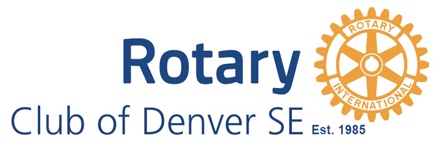 Rotary Club of Denver Southeast Foundation 13th Annual Sporting Clays Event
Sponsorship Agreement – Saturday, August 20 ,2016TYPE OF SPONSORSHIP Title Sponsor ($5,000 – One Available) Four squads of 4. Banner representation at event and on all marketing materials in print and online.Premier Sponsor ($2,500 – Three Available) Two squads of 4. Banner representation at event and on all marketing materials in print and online.Target Load Sponsor ($900) One squad of 4. Signage at the station, and on mailings to club members and shoot participants as well as online and print marketing materials.Breakfast & Snack Sponsor ($500 – One available; one sold) –Signage at breakfast, lunch, and on all marketing materials in print and online.Station Sponsor ($250 – 10 Available) Signage at station, and on mailings to club members and shoot participants as well as online or print marketing materials.Lunch Table Sponsors ($50) Signage at Lunch Table, and mailings to club members and shoot participants as well as online or print marketing materials.
Other ____________________ Amount: _____________________SPONSOR INFORMATION
Title Name: ______________________________________________________________________Contact Person:  __________________________________________________________________Address: ________________________________________________________________________ City/Zip: ________________________________________________________________________Phone number: (main) ___________________ Alternate: ___________________Email:  _________________________________________________________PAYMENT
For Information or Registration contact:  Paul DeCoste terpfan431@gmail.com  or call Paul at 720-556-5297 to make arrangements. Online Registration is also available after 7/1/16.
